ACTIVITIES SCHEDULESATURDAY, July 2nd 1:30pm	Soccer Game (Ballfield)2:30pm	Memorial Celebration – Sparky Steiner (Delta Dining Room)	3:00pm	Sand Volleyball (Sand Volleyball Court)SUNDAY, July 3rd 	2:00pm	Softball Game (Ball Field)	3:00pm	Alliance Women RENEW (Delta A)	7:00pm	Concert – Mark Cable (Main Tab)	8:30pm	Strawberry Shortcake Social (Delta Dining Room)	MONDAY, July 4th 	6:00am	*Paddleboard Trip (Waterfront)7:30am	Flag Raising (Delta Commons)1:30pm	July 4th Bike Parade (Meet by the Delta Café)2:00pm	Family Activities on the Main Tab Field	2:00pm	Book Folding Art (Main Tab)TUESDAY, July 5th 	6:30am	*Sunrise Fishing Trip6:30am	Morning Exercise Class (Delta A)	12:30pm	*Slocum Golf Tournament (Meet @ Sleepy Hollow GC)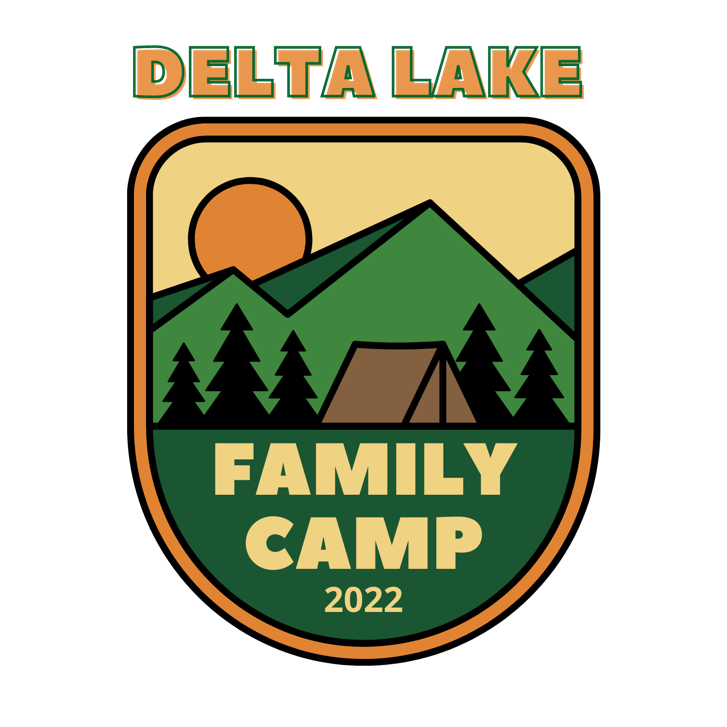 	2:00pm	Ultimate Frisbee (Ball Field)WEDNESDAY, July 6th 	6:00am	*Paddleboard Trip (Waterfront)6:30am	Morning Exercise Class (Delta A)1:00pm	*Stumbo Run (Meet by Delta Café)	3:00pm	*Horseshoe Tournament (Horseshoe Pits)	4:00pm	Bocce Ball (Main Tab Field)THURSDAY, July 8th6:30am	Morning Exercise Class (Delta A)2:00pm	Soccer Game (Ball Field)2:00pm	Nyack College Informational Gathering (Delta Dining Room)	3:30pm	Family Kickball (Ball Field)FRIDAY, July 9th	6:30am	*Paddleboard Trip (Waterfront)2:00pm	Archery Tag (Gym)	3:00pm	Softball (Ball Field)	Any activities that have an * by them require a sign-up at the Registration Building